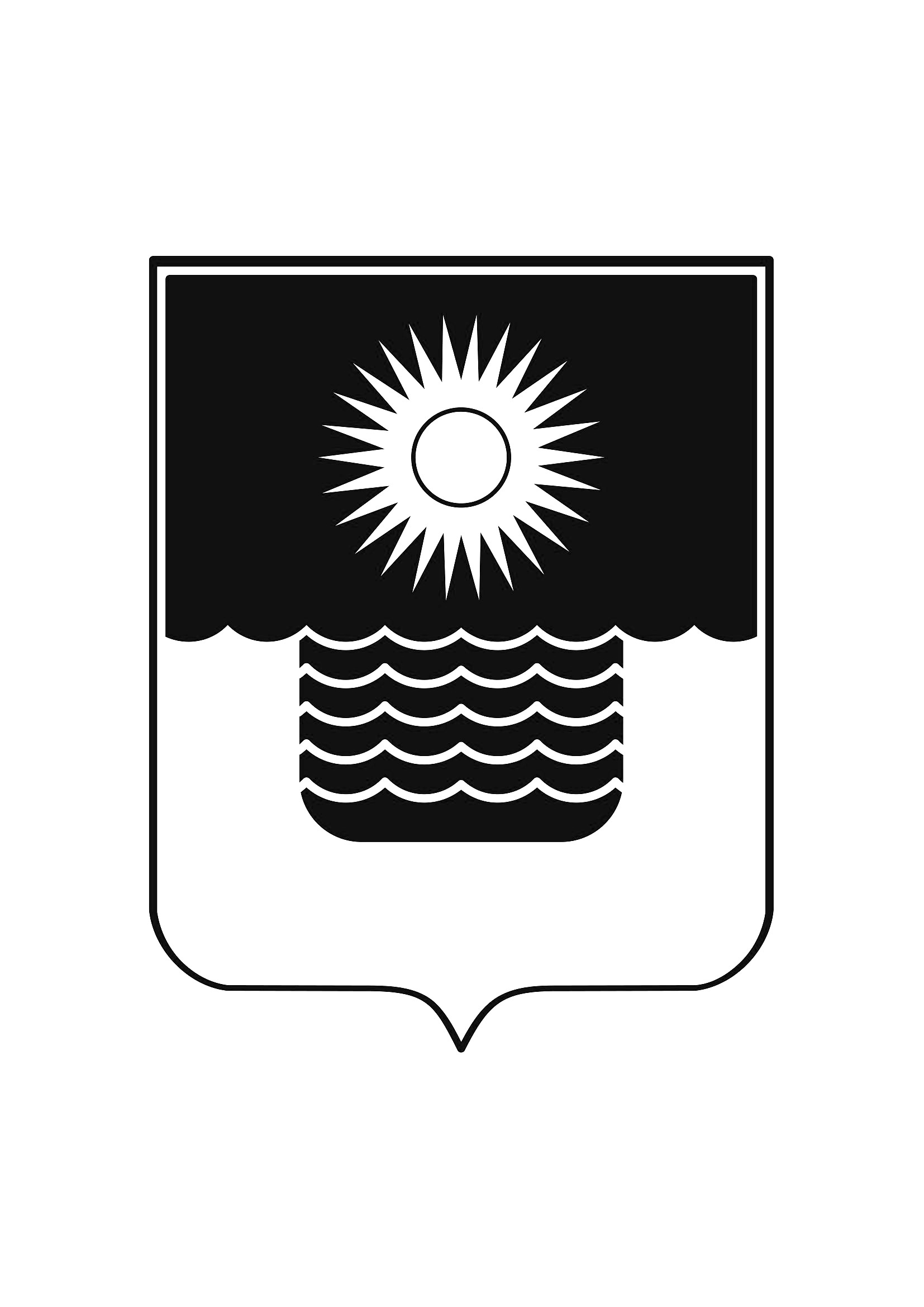 АДМИНИСТРАЦИЯ МУНИЦИПАЛЬНОГО ОБРАЗОВАНИЯГОРОД-КУРОРТ ГЕЛЕНДЖИКПОСТАНОВЛЕНИЕот 30 декабря 2022 года 	                    		                 		 №2978г. ГеленджикО внесении изменений в муниципальную программу муниципального образования город-курорт Геленджик  «Профилактика терроризма и экстремизма в муниципальном образовании город-курорт Геленджик на 2020-2025 годы», утвержденную постановлением администрации муниципального образования город-курорт Геленджик от 3 декабря 2019 года №2855 (в редакции постановления администрации муниципального образования город-курорт Геленджик от 15 декабря 2022 года №2776)В связи с необходимостью уточнения объема финансирования                  мероприятий муниципальной программы муниципального образования                город-курорт Геленджик «Профилактика терроризма и экстремизма в    муниципальном образовании город-курорт Геленджик на 2020-2025 годы», утвержденной постановлением администрации муниципального образования город-курорт Геленджик от 3 декабря 2019 года №2855 (в редакции   постановления администрации муниципального образования город-курорт Геленджик   от 15 декабря 2022 года №2776), в соответствии с решением Думы                     муниципального образования город-курорт Геленджик от  24 декабря 2021 года №451 «О бюджете муниципального образования  город-курорт  Геленджик  на 2022 год и плановый период 2023 и 2024  годов» (в редакции решения Думы муниципального образования город-курорт Геленджик от  26 декабря            2022 года №573), решением Думы муниципального образования город-курорт Геленджик от  26 декабря 2022  года №574 «О бюджете муниципального образования  город-курорт  Геленджик   на 2023 год и плановый период 2024 и            2025  годов», руководствуясь статьей 179 Бюджетного кодекса Российской Федерации, статьями 16, 37 Федерального закона от 6 октября 2003 года   №131-ФЗ «Об общих принципах организации местного самоуправления в   Российской Федерации» (в редакции Федерального закона от 14 июля 2022 года  №253-ФЗ), статьями 8, 33, 72 Устава муниципального образования               город-курорт Геленджик, п о с т а н о в л я ю:1. Утвердить изменения в муниципальную программу муниципального образования город-курорт Геленджик «Профилактика терроризма и                 экстремизма в муниципальном образовании город-курорт Геленджик на               2020-2025 годы», утвержденную постановлением администрации                         муниципального образования город-курорт Геленджик от 3 декабря 2019 года №2855 «Об утверждении муниципальной программы муниципального                 образования город-курорт Геленджик «Профилактика терроризма и                       экстремизма в муниципальном образовании город-курорт Геленджик на               2020-2025 годы» (в редакции постановления администрации муниципального образования город-курорт Геленджик от 15 декабря 2022 года №2776)                    (прилагается).2. Обнародовать настоящее постановление посредством размещения             его в специально установленных местах и разместить на официальном                      сайте администрации муниципального образования город-курорт                             Геленджик в информационно-телекоммуникационной сети «Интернет» (www.gelendzhik.org).3. Постановление вступает в силу со дня его подписания.А.А. Богодистов глава, муниципального образования город-курорт Геленджик                                                                  ПриложениеУТВЕРЖДЕНЫпостановлением администрации муниципального образования город-курорт Геленджикот 30.12.2022 №2978ИЗМЕНЕНИЯ, внесенные в муниципальную программу муниципального образования город-курорт Геленджик «Профилактика терроризма и экстремизма в муниципальном образовании город-курорт Геленджик на 2020-2025 годы», утвержденную постановлением администрации муниципального образования город-курорт Геленджик от  3 декабря 2019 года №2855  «Об утверждении муниципальной программы муниципального образования город-курорт Геленджик «Профилактика терроризма и экстремизма в муниципальном образовании город-курорт Геленджик на 2020-2025 годы»         (в редакции постановления администрации муниципального образования город-курорт Геленджик от 15 декабря 2022 года №2776)(далее – Программа)1. Строку 11 паспорта Программы изложить в следующей редакции: «».2. Таблицу №1 раздела 4  Программы изложить в следующей редакции:«Таблица №1».3.  Пункты 5-6 раздела «Целевые показатели муниципальной программы  муниципального  образования  город-курорт Геленджик «Профилактика  терроризма и  экстремизма в муниципальном образовании город-курорт Геленджик    на 2020-2025 годы» приложения 1 к Программе  изложить в следующей редакции:«».4. Пункт 11 раздела «Целевые показатели муниципальной программы муниципального образования город-курорт Геленджик «Профилактика терроризма и экстремизма в муниципальном образовании город-курорт Геленджик  на 2020 -2025 годы» приложения 1 к Программе изложить в следующей редакции:«».5. Пункт 2.1 приложения 2 к Программе  изложить в следующей редакции:   «».6.  Подпункт 2.1.4 приложения 2  к Программе изложить в следующей редакции:  «».7. Пункт 3.1 приложения 2 к Программе изложить в следующей редакции:«».8. Подпункт 3.1.3 приложения 2 к Программе изложить в следующей редакции: «».  9. Строку «Итого по Программе» приложения 2 к Программе изложить в следующей редакции: «».Начальник отдела по работес правоохранительными органами,военнослужащими, общественнымиобъединениями и казачествомадминистрации муниципальногообразования город-курорт Геленджик                                                                                                                    Я.А. ТитаренкоОбъемы и источники финансирования муници-пальной программы, в том числе финансовое обеспечение проектовобщий объем финансирования муниципальной программы за счет средств бюджета муниципального образования город-курорт Геленджик составляет 68 953,6 тыс. рублей, в том числе:в 2020 году – 6 260,7 тыс. рублей;в 2021 году – 29 166,5 тыс. рублей;в 2022 году – 29 216,5 тыс. рублей;в 2023 году – 4 255,3 тыс. рублей;в 2024 году – 27,3 тыс. рублей;в 2025 году – 27,3 тыс. рублейГодыреализацииОбъем финансирования (тыс. рублей)Объем финансирования (тыс. рублей)Объем финансирования (тыс. рублей)Объем финансирования (тыс. рублей)Объем финансирования (тыс. рублей)Годыреализациивсегов разрезе источника финансированияв разрезе источника финансированияв разрезе источника финансированияв разрезе источника финансированияГодыреализациивсегофедеральный бюджеткраевойбюджетместныйбюджетвнебюджетные источникиОбщий объем финансирования по муниципальной программеОбщий объем финансирования по муниципальной программеОбщий объем финансирования по муниципальной программеОбщий объем финансирования по муниципальной программеОбщий объем финансирования по муниципальной программеОбщий объем финансирования по муниципальной программе2020 6 260,70,00,06 260,70,02021 29 166,50,00,029 166,50,02022 29 216,50,00,029 216,50,02023 4 255, 30,00,04 255, 30,02024 27,30,00,027,30,02025 27,30,00,027,30,0Всего по муниципальной программе68 953,60,00,068 953,60,05Количество информации, размещенной в средствах массовой информации, по вопросам профилактики терроризма, пропаганды социально значимых ценностей и создания условий для мирных межнациональных и межрелигиозных отношений, а также информации по разъяснению сущности терроризма, его общественной опасности и формированию у граждан неприятия идеологии терроризма, в том числе:5.1на телевидениишт.34984050705050505.2в печатишт.3232525382525255.3на радиостанцияхшт.334591600250027502000200020005.4в сети Интернетшт.3425070745050506Количество распространённой агитационной печатной продукции, из них:6.1листовкишт.310001500100013001000100010006.2плакатышт.330000025025025011Доля объектов муниципальных образовательных организаций муниципального образования город-курорт      Геленджик, на которых выполнены требования постановления Правительства Российской Федерации  от 2 августа 2019 года №1006 «Об утверждении требований к антитеррористической защищенности объектов (территорий) Министерства просвещения Российской Федерации и объектов (территорий), относящихся к сфере деятельности Министерства просвещения Российской Федерации, и формы паспорта безопасности этих объектов (территорий)» (далее – постановление Правительства РФ от 2 августа 2019 года №1006)%3--45808383832.1Основное мероприятие: «Координация информационно-пропагандистской, просветительской и разъяснительной работы в молодежной среде, в первую очередь среди обучающихся общеобразовательных организаций и студентов вузов», в том числе:2020 11,50,00,011,50,02.1Основное мероприятие: «Координация информационно-пропагандистской, просветительской и разъяснительной работы в молодежной среде, в первую очередь среди обучающихся общеобразовательных организаций и студентов вузов», в том числе:2021 3,20,00,03,20,02.1Основное мероприятие: «Координация информационно-пропагандистской, просветительской и разъяснительной работы в молодежной среде, в первую очередь среди обучающихся общеобразовательных организаций и студентов вузов», в том числе:2022 26,00,00,026,00,02.1Основное мероприятие: «Координация информационно-пропагандистской, просветительской и разъяснительной работы в молодежной среде, в первую очередь среди обучающихся общеобразовательных организаций и студентов вузов», в том числе:2023 27,30,00,027,30,02.1Основное мероприятие: «Координация информационно-пропагандистской, просветительской и разъяснительной работы в молодежной среде, в первую очередь среди обучающихся общеобразовательных организаций и студентов вузов», в том числе:202427,30,00,027,30,02.1Основное мероприятие: «Координация информационно-пропагандистской, просветительской и разъяснительной работы в молодежной среде, в первую очередь среди обучающихся общеобразовательных организаций и студентов вузов», в том числе:2025 27,30,00,027,30,02.1Основное мероприятие: «Координация информационно-пропагандистской, просветительской и разъяснительной работы в молодежной среде, в первую очередь среди обучающихся общеобразовательных организаций и студентов вузов», в том числе:всего122,60,00,0122,60,02.1.4изготовление и распространение тематической печатной продук-ции2020 11,50,00,011,50,02020 год – 1500 листовокадминистрация муниципального образования  город-курорт Геленджик 2.1.4изготовление и распространение тематической печатной продук-ции2021 3,20,00,03,20,02021 год – 1000 листовокадминистрация муниципального образования  город-курорт Геленджик 2.1.4изготовление и распространение тематической печатной продук-ции2022 26,00,00,026,00,02022 год – 1300 листовокадминистрация муниципального образования  город-курорт Геленджик 2.1.4изготовление и распространение тематической печатной продук-ции2023 27,30,00,027,30,02023-2025 годы -  не менее 1000 листовок и 250 плакатовадминистрация муниципального образования  город-курорт Геленджик 2.1.4изготовление и распространение тематической печатной продук-ции2024 27,30,00,027,30,02023-2025 годы -  не менее 1000 листовок и 250 плакатовадминистрация муниципального образования  город-курорт Геленджик 2.1.4изготовление и распространение тематической печатной продук-ции2025 27,30,00,027,30,02023-2025 годы -  не менее 1000 листовок и 250 плакатовадминистрация муниципального образования  город-курорт Геленджик 2.1.4изготовление и распространение тематической печатной продук-циивсего122,60,00,0122,60,02023-2025 годы -  не менее 1000 листовок и 250 плакатовадминистрация муниципального образования  город-курорт Геленджик 3.1Основное мероприятие: «Выполнение антитеррористических мероприятий по обеспечению безопасности объектов, в том числе повышение инженерно-технической защищенности социально значимых объектов», в том числе:20206 249,20,00,06 249,20,03.1Основное мероприятие: «Выполнение антитеррористических мероприятий по обеспечению безопасности объектов, в том числе повышение инженерно-технической защищенности социально значимых объектов», в том числе:2021 29 163,30,00,029 163,30,03.1Основное мероприятие: «Выполнение антитеррористических мероприятий по обеспечению безопасности объектов, в том числе повышение инженерно-технической защищенности социально значимых объектов», в том числе:2022 29 190,50,00,029 190,50,03.1Основное мероприятие: «Выполнение антитеррористических мероприятий по обеспечению безопасности объектов, в том числе повышение инженерно-технической защищенности социально значимых объектов», в том числе:2023 4 228,00,00,04 228,00,03.1Основное мероприятие: «Выполнение антитеррористических мероприятий по обеспечению безопасности объектов, в том числе повышение инженерно-технической защищенности социально значимых объектов», в том числе:2024 0,00,00,00,00,03.1Основное мероприятие: «Выполнение антитеррористических мероприятий по обеспечению безопасности объектов, в том числе повышение инженерно-технической защищенности социально значимых объектов», в том числе:2025 0,00,00,00,00,03.1Основное мероприятие: «Выполнение антитеррористических мероприятий по обеспечению безопасности объектов, в том числе повышение инженерно-технической защищенности социально значимых объектов», в том числе:всего68 831,00,00,068 831,00,03.1.3профилактика терроризма в части обеспечения инженер-но-технической защищен-ности муниципальных обра-зовательных организаций20204 802,80,00,04 802,80,0количество образовательных организаций, в которых в          2020 году выполнены работы по: - обеспечению современными системами видеонаблюдения, -  16 ед., - ремонту и устройству освещения, - 5 ед., - обеспечению электроннымисистемами контроля и управления доступом, - 3 ед., - устройству   контрольно- пропускных пунктов, - 3 ед.управлениеобразования администрации муниципального образования  город-курорт Геленджик3.1.3профилактика терроризма в части обеспечения инженер-но-технической защищен-ности муниципальных обра-зовательных организаций202126 703,60,00,026 703,60,0количество образовательных      организаций, в которых в 2021 го- ду будут выполнены работы по:- обеспечению современными системами видеонаблюдения, -10 ед., - ремонту контрольно-пропуск-ных пунктов, - 4 ед.,- обеспечению системами охран-ной сигнализации, - 20 ед.,-капитальному ремонту ограждения, - 3 ед.,- установке системы контроля доступом, – 2 ед., -установке домофона, – 4 ед.,- дооснащению системы звукового оповещения, – 1 ед.,- установке противотаранного устройства, – 1 ед., - ремонту и устройству освещения, – 2 ед.управлениеобразования администрации муниципального образования  город-курорт Геленджик3.1.3профилактика терроризма в части обеспечения инженер-но-технической защищен-ности муниципальных обра-зовательных организаций2022 28 923,60,00,028 923,60,0количество образовательных организаций, в которых в 2022 году будут выполнены работы по:- обеспечению системами охранной сигнализации, – 16 ед.,- дооснащению системы охранной сигнализации, – 1 ед.,- установке противотаранного устройства, – 2 ед.,- модернизации системы видеонаблюдения, – 1 ед.,- дооснащению системы видеонаблюдения, – 7 ед.,-подключению системы видеонаблюдения в систему АПК «Безопасный город», - 8 ед.,- установке КПП, – 3 ед.,- замене входной калитки с установкой системы контроля доступа, – 1 ед.,- установке автоматических ворот, – 1 ед.,-модернизации системы домофонии, – 1 ед.,-дооснащению системы звукового оповещения, – 1 ед.,-капитальному ремонту помещения под охрану, – 1 ед.,-оснащению средствами экстренного вызова, – 1 ед.,-замене системы передачи извещений, – 1 ед.,- капитальному ремонту сетей наружного освещения, – 1 ед.,- капитальному ремонту ограждения, – 1 ед.управлениеобразования администрации муниципального образования  город-курорт Геленджик3.1.3профилактика терроризма в части обеспечения инженер-но-технической защищен-ности муниципальных обра-зовательных организаций2023 4 228,00,00,04 228,00,0количество образовательных организаций, в которых в 2023 го- ду будут выполнены работы по:- обеспечению системой охранной сигнализации, – 1 ед.,- дооснащению системы видеонаблюдения, – 1 ед.управлениеобразования администрации муниципального образования  город-курорт Геленджик3.1.3профилактика терроризма в части обеспечения инженер-но-технической защищен-ности муниципальных обра-зовательных организаций2024 0,00,00,00,00,0Хуправлениеобразования администрации муниципального образования  город-курорт Геленджик3.1.3профилактика терроризма в части обеспечения инженер-но-технической защищен-ности муниципальных обра-зовательных организаций20250,00,00,00,00,0Хуправлениеобразования администрации муниципального образования  город-курорт Геленджик3.1.3профилактика терроризма в части обеспечения инженер-но-технической защищен-ности муниципальных обра-зовательных организацийвсего64 658,00,00,064 658,00,0управлениеобразования администрации муниципального образования  город-курорт ГеленджикИтого по Программе 20206 260,70,00,06 260,70,0Итого по Программе 202129 166,50,00,029 166,50,0Итого по Программе 202229 216,50,00,029 216,50,0Итого по Программе 20234 255, 30,00,04 255, 30,0Итого по Программе 202427,30,00,027,30,0Итого по Программе 202527,30,00,027,30,0Итого по Программе всего68 953,60,00,068 953,60,0